Об утверждении программы профилактики рисков причинения вреда (ущерба) охраняемым законом ценностям при осуществлении муниципального контроля в сфере благоустройства на территории Палехского городского поселения на 2023 годВ соответствии со статьей 44 Федерального закона от 31 июля 2020 года N 248-ФЗ "О государственном контроле (надзоре) и муниципальном контроле в Российской Федерации", постановлением Правительства Российской Федерации от 25 июня 2021 года N 990 "Об утверждении Правил разработки и утверждения контрольными (надзорными) органами программы профилактики рисков причинения вреда (ущерба) охраняемым законом ценностям", решением Совета Палехского городского поселения от 23 ноября 2021 года N 67 "Об утверждении Положения о муниципальном контроле в сфере      благоустройства на территории Палехского городского поселения", на основании Устава Палехского муниципального района, администрация Палехского муниципального района  постановляет: 1. Утвердить Программу профилактики рисков причинения вреда (ущерба) охраняемым законом ценностям при осуществлении муниципального контроля в сфере благоустройства на территории Палехского городского поселения на 2023 год (приложение).2.  Настоящее постановление разместить в информационном бюллетене органов местного самоуправления Палехского муниципального района и на официальном сайте  Палехского муниципального района в информационно-коммуникационной сети «Интернет».3.  Настоящее постановление  вступает в силу с 01 января 2023 года.Глава Палехского муниципального района                                                                 И.В.СтаркинПриложение к постановлениюадминистрации Палехского муниципального районаот 02.11.2022 N 611-пПрограммапрофилактики рисков причинения вреда (ущерба) охраняемымзаконом ценностям в рамках муниципального контроля в сфереблагоустройства на территории Палехского городского поселенияна 2023 годПрограмма профилактики рисков причинения вреда (ущерба) охраняемым законом ценностям в области муниципального контроля в сфере благоустройства на территории Палехского городского поселения (далее - Программа) разработана в соответствии с Федеральным законом от 31 июля 2020 года N 248-ФЗ "О государственном контроле (надзоре) и муниципальном контроле в Российской Федерации" (далее - Федеральный закон N 248-ФЗ), постановлением Правительства Российской Федерации от 25 июня 2021 года N 990 "Об утверждении Правил разработки и утверждения контрольными (надзорными) органами программы профилактики рисков причинения вреда (ущерба) охраняемым законом ценностям", решением Совета Палехского городского поселения от 23 ноября 2021 года N 67 " Об утверждении Положения о муниципальном контроле в сфере      благоустройства на территории Палехского городского поселения".Раздел 1. Анализ текущего состояния осуществлениямуниципального контроля в сфере благоустройства, описаниетекущего развития профилактической деятельности контрольногооргана, характеристика проблем, на решение которыхнаправлена программа1.1. Орган муниципального контроля в сфере благоустройства.На территории Палехского городского поселения муниципальный контроль в сфере благоустройства осуществляется администрацией  Палехского муниципального района (далее - орган муниципального контроля в сфере благоустройства).Функции по осуществлению муниципального контроля в сфере благоустройства на территории Палехского городского поселения осуществляются отделом муниципального контроля (далее - отделом).1.2. Предмет контроля.Предметом муниципального контроля в сфере благоустройства является соблюдение юридическими лицами, индивидуальными предпринимателями и гражданами (далее - контролируемые лица) обязательных требований, установленных Правилами благоустройства на территории Палехского городского поселения (далее - Правила благоустройства), при осуществлении ими производственной и иной деятельности в сфере отношений, связанных с обеспечением благоустройства территории (далее - требования Правил благоустройства).1.3. Муниципальный контроль осуществляется посредством:- организации и проведения проверок выполнения юридическими лицами, индивидуальными предпринимателями и гражданами обязательных требований Правил благоустройства на территории Палехского городского поселения;- принятия предусмотренных законодательством Российской Федерации мер по пресечению и (или) устранению выявленных нарушений, а также систематического наблюдения за исполнением обязательных требований;- организации и проведения мероприятий по профилактике рисков причинения вреда (ущерба) охраняемым законом ценностям;- организации и проведения мероприятий по контролю, осуществляемых без взаимодействия с юридическими лицами, индивидуальными предпринимателями.1.4. Муниципальный контроль в сфере благоустройства осуществляется в отношении юридических лиц, индивидуальных предпринимателей и граждан при осуществлении ими производственной и иной деятельности в сфере отношений, связанных с обеспечением благоустройства территории.1.5. Данные о проведенных мероприятиях.В соответствии с постановлением Правительства Российской Федерации от 10.03.2022 № 336 «Об особенностях организации и осуществления государственного контроля (надзора), муниципального контроля», контрольные (надзорные) мероприятия в 2022 году не проводились.Вместе с этим, мониторинг осуществляется на постоянной основе.Выдавались предостережения о недопустимости нарушения обязательных требований в сфере благоустройства.На регулярной основе давались консультации в ходе личных приемов, а также посредством телефонной связи. В связи с эпидемиологической ситуацией и ограничительными мероприятиями были внесены коррективы в части проведения публичных мероприятий (семинаров, круглых столов, совещаний). Данные мероприятия преимущественно проводились с использованием электронной, телефонной связи.1.6. Характеристика проблем, на решение которых направлена Программа.Наиболее значимым риском (проблемой) является факт причинения вреда объектам благоустройства (повреждение и (или) уничтожение объектов благоустройства: малых архитектурных форм, зеленых насаждений, загрязнение территории различными отходами) вследствие нарушения законодательства контролируемым лицом, в том числе вследствие действий (бездействия) должностных лиц контролируемого лица, и (или) иными лицами, действующими на основании договорных отношений с контролируемым лицом.Проведение профилактических мероприятий, направленных на соблюдение контролируемыми лицами обязательных требований Правил благоустройства, на побуждение контролируемых лиц к добросовестности, будет способствовать улучшению ситуации в целом, повышению ответственности контролируемых лиц, снижению количества выявляемых нарушений обязательных требований, установленных муниципальными правовыми актами в указанной сфере.Раздел 2. Цели и задачи программы2.1. Цели программы:- стимулирование добросовестного соблюдения обязательных требований всеми контролируемыми лицами;- устранение условий, причин и факторов, способных привести к нарушениям обязательных требований и (или) причинению вреда (ущерба) охраняемым законом ценностям;- создание условий для доведения обязательных требований до контролируемых лиц, повышение информированности о способах их соблюдения.2.2. Задачи программы:- выявление причин, факторов и условий, способствующих нарушению обязательных требований законодательства, определение способов устранения или снижения рисков их возникновения;- формирование единого понимания обязательных требований законодательства у всех участников контрольной деятельности;- повышение прозрачности осуществляемой контрольной деятельности;- повышение уровня правовой грамотности подконтрольных субъектов, в том числе путем обеспечения доступности информации об обязательных требованиях законодательства и необходимых мерах по их исполнению.Раздел 3. Перечень профилактических мероприятий,сроки (периодичность) их проведения3.1. Перечень профилактических мероприятий:- информирование;- обобщение правоприменительной практики;- объявление предостережения;- консультирование.3.2. Реализация настоящей Программы осуществляется путем выполнения профилактических мероприятий в соответствии с планом мероприятий по профилактике нарушений обязательных требований охраняемым законом ценностям при осуществлении муниципального контроля в сфере благоустройства на территории Палехского городского поселения на 2023 год (приложение к настоящей Программе).Раздел 4. Показатели результативности и эффективностипрограммы профилактикиЭффективность реализации настоящей Программы оценивается:1) снижением доли нарушений, выявленных в ходе проведения контрольных мероприятий, по отношению к общему числу контрольных мероприятий, осуществленных в отношении контролируемых лиц;2) увеличением доли профилактических мероприятий в объеме контрольных мероприятий;3) снижением количества правонарушений при осуществлении контролируемыми лицами своей деятельности;4) увеличением количества и доли исполненных предписаний.Сведения о достижении показателей результативности и эффективности Программы включаются администрацией Палехского муниципального района в состав доклада о виде муниципального контроля в соответствии со статьей 30 Федерального закона "О государственном контроле (надзоре) и муниципальном контроле в Российской Федерации".Приложениек ПрограммеПланмероприятий по профилактике нарушений обязательныхтребований охраняемым законом ценностям при осуществлениимуниципального контроля в сфере благоустройствана территории Палехского городского поселения на 2023 год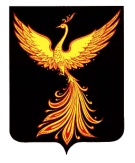   АДМИНИСТРАЦИЯПАЛЕХСКОГО МУНИЦИПАЛЬНОГО РАЙОНАПОСТАНОВЛЕНИЕ                              от 02.11.2022 № 611-п                    Nп/пНаименование мероприятияСведения о мероприятииОтветственный исполнительСрок исполнения1.ИнформированиеИнформирование контролируемых и иных заинтересованных лиц по вопросам соблюдения обязательных требованийРазмещение и поддержание в актуальном состоянии на официальном сайте администрации Палехского муниципального района в информационно-телекоммуникационной сети "Интернет" (далее - официальный сайт):1) текстов нормативных правовых актов,регулирующих осуществление муниципального контроля в сфере благоустройства;2) перечня нормативных правовых актов с указанием структурных единиц этих актов, содержащих обязательные требования, оценка соблюдения которых является предметом муниципального контроля в сфере благоустройства;3) информации о мерах ответственности, применяемых при нарушении обязательных требований, с текстами (выдержками из текстов) нормативных правовых актов в действующей редакции;4) руководств по соблюдению обязательных требований;5) настоящей Программы;6) исчерпывающего перечня сведений, которые могут запрашиваться органом муниципального контроля в сфере благоустройства у контролируемого лица;7) сведений о способах получения консультаций по вопросам соблюдения обязательных требований;8) сведений о порядке досудебного обжалования решений органа муниципального контроля в сфере благоустройства, действий (бездействия) его должностных лиц;9) докладов, содержащих результаты обобщения правоприменительной практики органа муниципального контроля в сфере благоустройства;10) докладов о соответствующем виде государственного контроля (надзора);11) иных сведений, предусмотренных нормативными правовыми актами Российской Федерации, Ивановской области, органов местного самоуправления Палехского городского поселения и (или) программами профилактики нарушений обязательных требованийДолжностные лица отдела муниципального контроля, в должностные обязанности которых в соответствии с должностной инструкцией входит осуществление полномочий по муниципальному контролю в сфере благоустройстваВ течение года2.Обобщение правоприменительной практикиОбобщение правоприменительной практики осуществления муниципального контроля по соблюдению обязательных требований, оценка соблюдения которых является предметом муниципального контроля в сфере благоустройства, и размещение доклада о правоприменительной практике на официальном сайтеДолжностные лица отдела муниципального контроля, в должностные обязанности которых в соответствии с должностной инструкцией входит осуществление полномочий по муниципальному контролю в сфере благоустройстваДо 1 апреля года, следующего за отчетным3.Объявление предостереженияВыдача контролируемому лицу предостережения о недопустимости нарушений обязательных требований при осуществлении деятельности при наличии у органа муниципального контроля в сфере благоустройства сведений о готовящихся нарушениях обязательных требований или признаках нарушений обязательных требований и (или) в случае отсутствия подтвержденных данных о том, что нарушение обязательных требований причинило вред (ущерб) охраняемым законом ценностям либо создало угрозу причинения вреда (ущерба) охраняемым законом ценностямДолжностные лица отдела муниципального контроля, в должностные обязанности которых в соответствии с должностной инструкцией входит осуществление полномочий по муниципальному контролю в сфере благоустройстваВ течение года4.КонсультированиеКонсультирование контролируемых лиц и их представителей по вопросам, связанным с организацией и осуществлением муниципального контроля в сфере благоустройства (в форме устных и письменных разъяснений):1) разъяснение порядка проведения контрольных мероприятий;2) разъяснение порядка осуществления профилактических мероприятий;3) разъяснение порядка принятия решений по итогам контрольных мероприятий;4) разъяснение порядка обжалования решений органа муниципального контроля в сфере благоустройства;5) размещение на официальном сайте письменного разъяснения по однотипным обращениям (более 5 обращений по одним и тем же вопросам, поступивших в течение календарного года) контролируемых лиц и их представителейДолжностные лица отдела муниципального контроля, в должностные обязанности которых в соответствии с должностной инструкцией входит осуществление полномочий по муниципальному контролю в сфере благоустройстваПо запросу